Publicado en Madrid el 02/08/2018 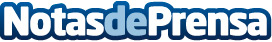 Vip Reformas aconseja comparar entre varios presupuestos de reformas para ahorrar hasta un 30%Revisar los pequeños detalles de cada presupuesto es fundamental para comprobar en qué se diferencian y cuál de ellos es más ajustado. Datos de contacto:Rafael900 902 908Nota de prensa publicada en: https://www.notasdeprensa.es/vip-reformas-aconseja-comparar-entre-varios Categorias: Inmobiliaria Construcción y Materiales http://www.notasdeprensa.es